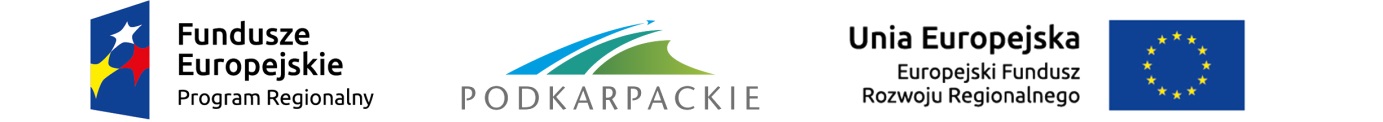 „INSTALACJA SYSTEMÓW ENERGII ODNAWIALNEJ DLA GOSPODARSTW DOMOWYCH Z TERENU MIASTA KROSNA I GMINY KROŚCIENKO WYŻNE”Załącznik Nr 1OFERTAW odpowiedzi na ogłoszenie o przetargu nieograniczonym pn.:„Instalacja systemów energii odnawialnej dla gospodarstw domowych 
z terenu Miasta Krosna i Gminy Krościenko Wyżne- gruntowe pompy ciepła”W imieniu wykonawcy1 …………………………………………………………………………….z siedzibą w ……………………………………………… przy ulicy …………………………….nr faks: ……………………………….., e-mail: ………………………..………………………..oświadczam, co następuje:1. Oferuję wykonanie zamówienia w zakresie objętym Specyfikacją Istotnych Warunków Zamówienia za łączną kwotę:netto: .................................................... zł(słownie: ................................................................................................................)brutto: ................................................... zł(słownie: ................................................................................................................).Instalacja pomp ciepła – 27 instalacji2. Zamówienie wykonam w terminie wymaganym przez Zamawiającego.3. Oferowane pomp ciepła posiadają następujące dodatkowe parametry jakościowe:a) współczynnik COP wg B0/W35 nie mniej niż 4,70□ tak□ nieW przypadku, gdy wykonawca nie zaznaczy żadnej z ww. opcji Zamawiający przyjmie, że wykonawca nie oferuje ww. parametru.b) możliwość współpracy pompy ciepła z falownikiem fotowoltaicznym □ tak□ nieW przypadku, gdy wykonawca nie zaznaczy żadnej z ww. opcji Zamawiający przyjmie, że wykonawca nie oferuje ww. parametru.4. Oferuję udzielenie ……. - letniego okresu gwarancji na każdy gruntowy wymiennik ciepła.W przypadku, gdy wykonawca nie określi oferowanego przez siebie okresu gwarancji Zamawiający przyjmie, że wykonawca oferuje minimalne okresy gwarancji. 5. W przypadku zaoferowania pomp ciepła w technologii bezpośredniego odparowania oraz wykonanie dolnego źródła zgodnego z poniższą technologią, to znaczy:dla pomp PC6 - pionowy wymiennik gruntowy składający się z dwóch odwiertów po min. 30mb ( zalecenia producenta)dla pomp PC10 - pionowy wymiennik gruntowy składający się z czterech odwiertów po min. 30mb ( zalecenia producenta)dla pomp PC13 - pionowy wymiennik gruntowy składający się z pięciu odwiertów po min. 30mb ( zalecenia producenta)w odwiertach zainstalowane zostaną sondy wykonane z rur miedzianych powlekanych tworzywem sztucznym o średnicy minimum 3/8” i grubości ścianki minimum 0,8mm i długości minimum 61mbrozmieszczenie otworów, zgodnie z zaleceniem producenta, w siatce nie gęściej niż co 5 mb;potwierdzam, że wymagana moc nominalna dla danej wielkości pompy i dobranego do niej  wymiennika gruntowego,  które zastosuję mieszczą się w zakresie mocy 
i regulacji wydajności jednostki odniesienia i spełnienia przepisów dozoru technicznego.Potwierdzam również, że zastosowane rozwiązanie nie wymaga rejestracji urządzenia podlegającego dozorowi technicznemu po zabudowie i w czasie jego eksploatacji. 6. Zapoznałem się z treścią Specyfikacji Istotnych Warunków zamówienia 
oraz Załącznikami do SIWZ (w tym ze wzorem umowy) i nie wnoszę do niej zastrzeżeń oraz uzyskałem konieczne informacje do przygotowania oferty 
i wykonania zamówienia.7.* Informacje stanowiące tajemnicę przedsiębiorstwa znajdują się w kopercie oznaczonej napisem „tajemnica przedsiębiorcy” i zawarte są na stronach nr .......(UWAGA: Wykonawca obowiązany jest uzasadnić zastrzeżenie niektórych informacji jako tajemnicy przedsiębiorstwa. Brak uzasadnienia przez Wykonawcę podstaw do zastrzeżenia danych informacji jako tajemnicy przedsiębiorstwa oznacza, że dokonane zastrzeżenie jest bezskuteczne). 8.* Zamówienie wykonam bez udziału podwykonawców/podwykonawcom powierzę następujący zakres dostaw: ....................................................................................9.* Informuję, że wybór niniejszej oferty *będzie/nie będzie prowadzić do powstania u Zamawiającego obowiązku podatkowego.Nazwa (rodzaj) towaru lub usługi, których dostawa lub świadczenie będzie prowadzić do jego powstania: ……………………………………………………………………..Ich wartość bez kwoty podatku: ………………………………………………………………..(Jeżeli złożono ofertę, której wybór prowadziłby do powstania u Zamawiającego obowiązku podatkowego zgodnie z przepisami o podatku od towarów i usług, Zamawiający w celu oceny takiej oferty dolicza do przedstawionej w niej ceny podatek od towarów i usług, który miałby obowiązek rozliczyć zgodnie z tymi przepisami). 10. Zwrotu wadium wniesionego w formie pieniężnej prosimy dokonać na konto …………………………………………………………………………………………………………… 11. Hasło dostępu do pliku JEDZ: 12. Oświadczam, że wypełniłem obowiązki informacyjne przewidziane w art. 13 lub art. 14 RODO2 wobec osób fizycznych, od których dane osobowe bezpośrednio lub pośrednio pozyskałem w celu ubiegania się o udzielenie zamówienia publicznego w niniejszym postępowaniu3.13. Wykonawca należy do kategorii: (należy zaznaczyć odpowiednią kratkę)  małych przedsiębiorstw, średnich przedsiębiorstw;14. Załącznikami do niniejszej oferty są:a) JEDZ,b) zobowiązanie podmiotu trzeciego (jeśli dotyczy),c) pełnomocnictwo (jeśli dotyczy).*niepotrzebne skreślić……….................................................................... (podpis upełnomocnionego przedstawiciela Wykonawcy) 1 W przypadku oferty wspólnej wykonawców (konsorcjum, spółka cywilna) należy podać dane wszystkich wykonawców składających tą ofertę oraz wskazać pełnomocnika.2 Rozporządzenie Parlamentu Europejskiego i Rady (UE) 2016/679 z dnia 27 kwietnia 2016 r. w sprawie ochrony osób fizycznych w związku z przetwarzaniem danych osobowych i w sprawie swobodnego przepływu takich danych oraz uchylenia dyrektywy 95/46/WE (ogólne rozporządzenie o ochronie danych) (Dz. Urz. UE L 119 z 04.05.2016, str. 1). 3 W przypadku gdy wykonawca nie przekazuje danych osobowych innych niż bezpośrednio jego dotyczących lub zachodzi wyłączenie stosowania obowiązku informacyjnego, stosownie do art. 13 ust. 4 lub art. 14 ust. 5 RODO treści oświadczenia wykonawca nie składa (w takim przypadku należy usunąć  treść oświadczenia np. przez jego wykreślenie).Lp.ElementRazem Ilość instalacjiCena jednostkowa netto Wartość nettoVAT%Wartość brutto1.Wykonanie instalacji z gruntową pompą ciepła o mocy nominalnej 6 kW z pionowym wymiennikiem gruntowym, z podgrzewaczem cwu, zasobnikiem co, wg podziału stawki VAT:[8]1.Zakres wewnątrz budynku mieszkalnego Gmina Miasto Krosno68%1.Zakres poza budynkiem mieszkalnym  Gmina Miasto Krosno623%1.Zakres wewnątrz budynku mieszkalnego Gmina Krościenko Wyżne28%1.Zakres poza budynkiem mieszkalnym  Gmina Krościenko Wyżne223%2.Wykonanie instalacji z gruntową pompą ciepła o mocy nominalnej 10 kW z pionowym wymiennikiem gruntowym, z podgrzewaczem cwu, zasobnikiem co, wg podziału stawki VAT:[13]2.Zakres wewnątrz budynku mieszkalnego Gmina Miasto Krosno118%2.Zakres poza budynkiem mieszkalnym Gmina Miasto Krosno1123%2.Zakres wewnątrz budynku mieszkalnego Gmina Krościenko Wyżne28%2.Zakres poza budynkiem mieszkalnym Gmina Krościenko Wyżne223%3.Wykonanie instalacji z gruntową pompą ciepła o mocy nominalnej 13 kW z pionowym wymiennikiem gruntowym, z podgrzewaczem cwu, zasobnikiem co, wg podziału stawki VAT:[6]3.Zakres wewnątrz budynku mieszkalnego Gmina Miasto Krosno68%3.Zakres poza budynkiem mieszkalnym Gmina Miasto Krosno623%3.Zakres wewnątrz budynku mieszkalnego Gmina Krościenko Wyżne-8%3.Zakres poza budynkiem mieszkalnym Gmina Krościenko Wyżne-23%RAZEM27-----------Lp.Firma podwykonawcyCzęść zamówienia, której wykonanie Wykonawca powierza podwykonawcy…………………………………….